Name:  _______________________________________________________________ Date__________PLANNING WITH UDL IN MINDGoal: __________________________________________________________       Principle                      Description                     How is this seen in my work?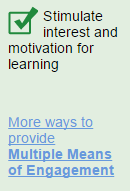 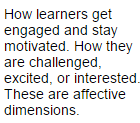 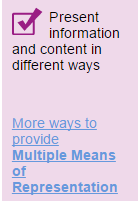 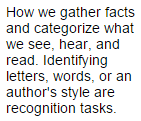 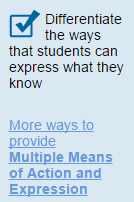 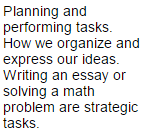 